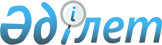 Орал қаласы әкімдігінің 2009 жылғы 8 қаңтардағы N 26 "Орал қаласы бойынша 2009 жылы қоғамдық жұмыстарды және жастар практикасын ұйымдастыру және қаржыландыру туралы" қаулысына толықтырулар енгізу туралы
					
			Күшін жойған
			
			
		
					Батыс Қазақстан облысы Орал қаласы әкімдігінің 2009 жылғы 14 мамырдағы N 1267 қаулысы. Батыс Қазақстан облысы Орал қаласының әділет басқармасында 2009 жылғы 5 маусымда N 7-1-140 тіркелді. Күші жойылды - Батыс Қазақстан облысы Орал қаласы әкімдігінің 2009 жылғы 10 желтоқсандағы N 3150 қаулысымен      Ескерту. Күші жойылды - Батыс Қазақстан облысы Орал қаласы  әкімдігінің 2009.12.10 N 3150 Қаулысымен.      Қазақстан Республикасының "Қазақстан Республикасындағы жергілікті мемлекеттік басқару және өзін-өзі басқару туралы" Заңының 31 бабын, Қазақстан Республикасы Үкіметінің 2009 жылғы 6 наурыздағы N 264 "Мемлекеттік басшының 2009 жылғы 6 наурыздағы "Дағдарыстан жаңарту мен дамуға" атты Қазақстан халқына Жолдауын іске асыру жөніндегі шаралар туралы" қаулысын басшылыққа алып, еңбек нарығындағы жағдайды қоғамдық жұмыстарды және жастар практикасын ұйымдастыруды жақсарту мақсатында, қала ұйымдарынан түскен сұраныс пен ұсыныстарды ескеріп, қала әкімдігі ҚАУЛЫ ЕТЕДІ: 



      1. Орал қаласы әкімдігінің "Орал қаласы бойынша 2009 жылы қоғамдық жұмыстарды және жастар практикасын ұйымдастыру және қаржыландыру туралы" 2009 жылғы 8 қаңтардағы N 26 (нормативтік құқықтық актілерді мемлекеттік тіркеу тізілімінде N 7-1-128 тіркелген, 2009 жылы 29 қаңтардағы "Жайық үні" газетінде жарияланған), Орал қаласы әкімдігінің 2009 жылғы 14 ақпандағы N 413 "Орал қаласы бойынша 2009 жылы қоғамдық жұмыстарды және жастар практикасын ұйымдастыру және қаржыландыру туралы" қаулысына толықтырулар енгізу туралы" (нормативтік құқықтық актілерді мемлекеттік тіркеу тізілімінде N 7-1-131 тіркелген, 2009 жылы 19 наурызда "Жайық үні" газетінің N 12 жарияланған), Орал қаласы әкімдігінің 2009 жылғы 26 наурыздағы N 755 "Орал қаласы бойынша 2009 жылы қоғамдық жұмыстарды және жастар практикасын ұйымдастыру және қаржыландыру туралы" қаулысына толықтырулар енгізу туралы" (нормативтік құқықтық актілерді мемлекеттік тіркеу тізілімінде N 7-1-136 тіркелген, 2009 жылғы 23 сәуірдегі "Жайық үні" газетінің N 17 жарияланған) қаулылармен енгізілген толықтыруларды ескере отырып, қаулысына келесі толықтырулар енгізілсін: 



      көрсетілген қаулымен бекітілген 1-қосымшасы "Қоғамдық жұмыстар жүргізілетін кәсіпорындардың тізбесі, қоғамдық жұмыстардың түрлері, көлемі мен нақты жағдайлары, қатысушылардың еңбегіне төленетін ақының мөлшері және оларды қаржыландыру көздері" мынадай мазмұндағы реттік нөмірлері 69, 70, 71, 72, 73, 74 жолдармен толықтырылсын: 

      "69 "Қазақстан Республикасы 

          Бәсекелестікті қорғау агенттігінің 

          (Монополияға қарсы агенттік) 

          Ақтөбе және Батыс Қазақстан 

          облыстары бойынша 

          өңіраралық инспекциясы" 

          мемлекеттік мекемесі    іс жүргізуші   13470 теңге; 

      70  Батыс Қазақстан облысы 

          денсаулық сақтау 

          басқармасының "N 2 

          облыстық мамандандырылған 

          бөбектер үйі" мемлекеттік 

          мекемесі                аула тазалаушы 13470 теңге; 

      71  "Батыс Қазақстан облыстық 

          білім басқармасының Орал газ, 

          мұнай және салалық 

          технологиялар колледжі" 

          Мемлекеттік коммуналдық 

          қазыналық кәсіпорын     жұмысшы        13470 теңге; 

      72  "ОралКөмек" жеке қоры   жұмысшы        13470 теңге; 

      73  "Орал қаласы әкімдігінің 

          Орал қаласы тұрғын үй-коммуналдық 

          шаруашылығы, жолаушылар көлігі 

          және автомобиль жолдары бөлімінің 

          "Орал Құрылыс Жөндеу Сервис" 

          мемлекеттік коммуналдық 

          кәсіпорны               жұмысшы        13470 теңге; 

      74  "Батыс Қазақстан облыстық 

          "Диабет" іс-қағаз қоғамы 

          қоғамдық бірлестігі     жүргізуші, 

                                  шабарман      13470 теңге". 



      көрсетілген қаулымен бекітілген 2-қосымша "Қоғамдық жұмыстар жүргізілетін кәсіпорындардың тізбесі, қоғамдық жұмыстардың түрлері, көлемі мен нақты жағдайлары, қатысушылардың еңбегіне төленетін ақының мөлшері және оларды қаржыландыру көздері" жаңа редакцияда жазылсын. 



      Жастар практикасы жүргізілетін кәсіпорындардың тізбесі, жастар практикасының қатысушылардың мамандығы, көлемі мен нақты жағдайлары, қатысушылардың еңбегіне төленетін ақының мөлшері және оларды қаржыландыру көздері 5 қосымшаға сәйкес бекітілсін. 



      2. Осы қаулы 2009 жылғы 1 наурыздан туындаған құқықтық қатынастарға таратылады және алғашқы ресми жарияланған күннен бастап қолданысқа енгізіледі. 



      3. Осы қаулының орындалуын бақылау қала әкімінің орынбасары Т. Нығметовке жүктелсін.       Қала әкімінің міндетін атқарушы 

2 қосымша

Орал қаласы әкімдігінің

2009 жылғы 14 мамырдағы

N 1267 қаулысымен бекітілді Қоғамдық жұмыстар жүргізілетін кәсіпорындардың 

тізбесі, қоғамдық жұмыстардың түрлері, 

көлемі мен нақты жағдайлары, қатысушылардың 

еңбегіне төленетін ақының мөлшері 

және оларды қаржыландыру көздері 

5 қосымша

Орал қаласы әкімдігінің

2009 жылғы 14 мамырдағы

N 1267 қаулысымен бекітілді Жастар практикасы жүргізілетін кәсіпорындардың 

тізбесі, жастар практикасының қатысушылардың 

мамандығы, көлемі мен нақты жағдайлары, 

қатысушылардың еңбегіне төленетін ақының 

мөлшері және оларды қаржыландыру көздері 
					© 2012. Қазақстан Республикасы Әділет министрлігінің «Қазақстан Республикасының Заңнама және құқықтық ақпарат институты» ШЖҚ РМК
				N Мекемелер атауы Қоғамдық жұмыс түрлері Қаржыландыру көзі және еңбегіне төленетін ақы мөлшері Қаржыландыру көзі және еңбегіне төленетін ақы мөлшері Көлемі мен нақты жағдай- 

лары N Мекемелер атауы Қоғамдық жұмыс түрлері 1 адамға есептегенде еңбекақы 1 адамға есептегенде еңбекақы Көлемі мен нақты жағдай- 

лары N Мекемелер атауы Қоғамдық жұмыс түрлері Жергі-

лікті бюджет қаржы-

сынан (тең- ге) Жұмыс беруші-

нің қаржы- 

сынан (теңге) Көлемі мен нақты жағдай- 

лары 1 2 3 4 5 6 1 Орал қалалық бау-бақшашылар  қоғамы қоғамдық бірлестігі Бау- 

бақшашылар серіктес- 

тіктерін күзету жұмыстарына көмек көрсету 9000 4470 Қазақстан Республи-

касындағы Еңбек заңдарына сәйкес жұмыс беруші- 

лермен белгіле- 

неді 2 "Батыс Қазақстан облысының Статистика департаменті" мемлекеттік мекемесі Үй тізімдерін құрастыру 9000 4470 Қазақстан Республи-

касындағы Еңбек заңдарына сәйкес жұмыс беруші- 

лермен белгіле- 

неді 3 "N 1 Домуправление" пәтер иелері кооперативі Аумақты жинау, тазалау 9000 4470 Қазақстан Республи-

касындағы Еңбек заңдарына сәйкес жұмыс беруші- 

лермен белгіле- 

неді 4 "Дорожник" пәтер иелері тұтыну кооперативі Аумақты жинау, тазалау 9000 4470 Қазақстан Республи-

касындағы Еңбек заңдарына сәйкес жұмыс беруші- 

лермен белгіле- 

неді 5 "Жалын" пәтер иелері тұтыну кооперативі Аумақты жинау, тазалау 9000 4470 Қазақстан Республи-

касындағы Еңбек заңдарына сәйкес жұмыс беруші- 

лермен белгіле- 

неді 6 "Комплекс" пәтер иелері тұтыну кооперативі Аумақты жинау, тазалау 9000 4470 Қазақстан Республи-

касындағы Еңбек заңдарына сәйкес жұмыс беруші- 

лермен белгіле- 

неді 7 "Нұр" пәтер иелері тұтыну кооперативі Аумақты жинау, тазалау 9000 4470 Қазақстан Республи-

касындағы Еңбек заңдарына сәйкес жұмыс беруші- 

лермен белгіле- 

неді 8 "Орнату" пәтер иелері кооперативі Аумақты жинау, тазалау 9000 4470 Қазақстан Республи-

касындағы Еңбек заңдарына сәйкес жұмыс беруші- 

лермен белгіле- 

неді 9 "Сван" пәтер иелері кооперативі Аумақты жинау, тазалау 9000 4470 Қазақстан Республи-

касындағы Еңбек заңдарына сәйкес жұмыс беруші- 

лермен белгіле- 

неді 10 "Строитель" пәтер иелері тұтыну кооперативі Аумақты жинау, тазалау 9000 4470 Қазақстан Республи-

касындағы Еңбек заңдарына сәйкес жұмыс беруші- 

лермен белгіле- 

неді 11 "Труд" пәтер иелері кооперативі Аумақты жинау, тазалау 9000 4470 Қазақстан Республи-

касындағы Еңбек заңдарына сәйкес жұмыс беруші- 

лермен белгіле- 

неді 12 "Удача" пәтер иелері тұтыну кооперативі Аумақты жинау, тазалау 9000 4470 Қазақстан Республи-

касындағы Еңбек заңдарына сәйкес жұмыс беруші- 

лермен белгіле- 

неді 13 "Медик" жатақханасы қызмет ететін "Шаңырақ" тұтынушылар кооперативі Аумақты жинау, тазалау 9000 4470 Қазақстан Республи-

касындағы Еңбек заңдарына сәйкес жұмыс беруші- 

лермен белгіле- 

неді 14 "Геолог" пәтерлер меншік иелерінің тұтыну кооперативі Аумақты жинау, тазалау 9000 4470 Қазақстан Республи-

касындағы Еңбек заңдарына сәйкес жұмыс беруші- 

лермен белгіле- 

неді 15 "Үміт" " пәтер иелері тұтыну кооперативі Аумақты жинау, тазалау 9000 4470 Қазақстан Республи-

касындағы Еңбек заңдарына сәйкес жұмыс беруші- 

лермен белгіле- 

неді 16 "Жамбыл" меншік пәтер иелері кооперативі Аумақты жинау, тазалау 9000 4470 Қазақстан Республи-

касындағы Еңбек заңдарына сәйкес жұмыс беруші- 

лермен белгіле- 

неді 17 "Домовой" пәтер иелері тұтыну кооперативі Аумақты жинау, тазалау 9000 4470 Қазақстан Республи-

касындағы Еңбек заңдарына сәйкес жұмыс беруші- 

лермен белгіле- 

неді 18 "Топаз" пәтерлер иелерінің кооперативі Аумақты жинау, тазалау 9000 4470 Қазақстан Республи-

касындағы Еңбек заңдарына сәйкес жұмыс беруші- 

лермен белгіле- 

неді 19 "Жанаатау" тұтыну кооперативі Аумақты жинау, тазалау 9000 4470 Қазақстан Республи-

касындағы Еңбек заңдарына сәйкес жұмыс беруші- 

лермен белгіле- 

неді 20 "Болашақ" үй- жайлар иелері кооперативі Аумақты жинау, тазалау 9000 4470 Қазақстан Республи-

касындағы Еңбек заңдарына сәйкес жұмыс беруші- 

лермен белгіле- 

неді 21 "Агрореммаш" акционерлік қоғамының зауыт ықшамаудан пәтер иелерінің тұрғын үй кооперативі" пәтер иелері тұтыну кооперативі Аумақты жинау, тазалау 9000 4470 Қазақстан Республи-

касындағы Еңбек заңдарына сәйкес жұмыс беруші- 

лермен белгіле- 

неді 22 "Северянка" жайлар иелерінің кооперативі Аумақты жинау, тазалау 9000 4470 Қазақстан Республи-

касындағы Еңбек заңдарына сәйкес жұмыс беруші- 

лермен белгіле- 

неді 23 "Родник" ғимарат иелері кооперативі Аумақты жинау, тазалау 9000 4470 Қазақстан Республи-

касындағы Еңбек заңдарына сәйкес жұмыс беруші- 

лермен белгіле- 

неді 24 "Евразия" пәтерлер иелері кооперативі Аумақты жинау, тазалау 9000 4470 Қазақстан Республи-

касындағы Еңбек заңдарына сәйкес жұмыс беруші- 

лермен белгіле- 

неді 25 "ЖЭК-5" пәтер иелері тұтыну кооператив- 

терінің қауымдастығы Аумақты жинау, тазалау 9000 4470 Қазақстан Республи-

касындағы Еңбек заңдарына сәйкес жұмыс беруші- 

лермен белгіле- 

неді 26 "Механик" пәтер иелері тұтыну кооператив- 

терінің қаумдастығы Аумақты жинау, тазалау 9000 4470 Қазақстан Республи-

касындағы Еңбек заңдарына сәйкес жұмыс беруші- 

лермен белгіле- 

неді 27 "ПИК-1" пәтер иелерінің кооперативі Аумақты жинау, тазалау 9000 4470 Қазақстан Республи-

касындағы Еңбек заңдарына сәйкес жұмыс беруші- 

лермен белгіле- 

неді 28 "УралВисма" тұтынушылар кооперативі Аумақты жинау, тазалау 9000 4470 Қазақстан Республи-

касындағы Еңбек заңдарына сәйкес жұмыс беруші- 

лермен белгіле- 

неді 29 "Батурина көшесі 45" пәтер иелері тұтыну кооперативі Аумақты жинау, тазалау 9000 4470 Қазақстан Республи-

касындағы Еңбек заңдарына сәйкес жұмыс беруші- 

лермен белгіле- 

неді 30 "Ак-ку" жайлар иелерінің кооперативі Аумақты жинау, тазалау 9000 4470 Қазақстан Республи-

касындағы Еңбек заңдарына сәйкес жұмыс беруші- 

лермен белгіле- 

неді 31 "Шаңырақ" пәтер иелері кооперативі Аумақты жинау, тазалау 9000 4470 Қазақстан Республи-

касындағы Еңбек заңдарына сәйкес жұмыс беруші- 

лермен белгіле- 

неді 32 "Еламан" пәтерлер иелерінің кооперативі Аумақты жинау, тазалау 9000 4470 Қазақстан Республи-

касындағы Еңбек заңдарына сәйкес жұмыс беруші- 

лермен белгіле- 

неді 33 "Чайка" пәтер иелері тұтыну кооперативі Аумақты жинау, тазалау 9000 4470 Қазақстан Республи-

касындағы Еңбек заңдарына сәйкес жұмыс беруші- 

лермен белгіле- 

неді 34 "Альфа" пәтер иелерінің кооперативі Аумақты жинау, тазалау 9000 4470 Қазақстан Республи-

касындағы Еңбек заңдарына сәйкес жұмыс беруші- 

лермен белгіле- 

неді 35 "МГҚК ҚазҚұрылыс 

Сервис" акционерлік қоғамы Іс-қағаз жүргізуші 9000 4470 36 "Юность" жайлар иелерінің кооперативі жұмысшы 9000 4470 37 "МУРКЕР" пәтер иелерінің кооперативі жұмысшы 9000 4470 N Мекемелер атауы Жастар практикасына қатысушылардың мамандығы Бюджет есебінен төленетін еңбекақысы (теңге) 1 2 3 4 1 Орал орман және жануарлар дүниесін қорғау жөніндегі мемлекеттік мекемесі Есепші

Эколог

Инженер–механик

Орман шаруашылығының  инженері 

Заңгер 13470 2 "Қазақстан Республикасы Төтенше жағдайлар министрлігі Батыс Қазақстан облысының Төтенше жағдайлар департаменті Орал қаласының Төтенше жағдайлар басқармасы" мемлекеттік мекемесі Аудармашы

Заңгер 

Журналист 13470 3 "МГҚК ҚазҚұрылыс Сервис" акционерлік қоғамы Заңгер 13470 4 "Батыс Қазақстан облысының энергетика және коммуналдық шаруашылық басқармасы" мемлекеттік мекемесі Есепші

Энергетик 

құрылысшы 

Инженер- 

теплотехник 13470 5 "Батыс Қазақстан облысының құрылыс басқармасы" мемлекеттік мекемесі Инженер- 

құрылысшы, 

техник- 

құрылысшы, 

бухгалтерге көмек көрсету 13470 6 "Орал қаласының дене шынықтыру және спорт бөлімі" мемлекеттік мекемесі Дене шынықтыру маманы

Есепші 

Мұғалім 13470 7 Орал қаласы тұрғын үй-коммуналдық шаруашылығы, жолаушы көлігі және автомобиль жолдары бөлімінің "Орал Су Арнасы" мемлекеттік коммуналдық кәсіпорыны Су жүесінің инженері 

Химия инженері 

Смета инженері 

Бағдарламашы инженері 

Заңгер 

Архивші 

КИП инженері 

Төкарші 

Дәнекерлеуші 

Тас қалаушы

Сылақшы-бояушы

Электрик 

Электро- 

жүйесінің оңдаушысы 

КИП 13470 8 "Батыс Қазақстан облыстық білім басқармасының Орал газ,мұнай және салалық технологиялар колледжі" мемлекеттік коммуналдық қазыналық кәсіпорын Ауыл шаруашылық өндірісін электрлеу және автоматтандыру бойынша инженер 

Инженер бағдарламашы 

Жерге орналастырушы 

Мұнай газ құбырларын салу инженері 

Инженер- құрылысшы 13470 9 "Батыс Қазақстан облысының мәдениет басқармасының тарихи-өлкетану облыстық мұражайы" мемлекеттік мекемесі Тарих пәнінің мұғалімі 

Есепшіге көмек көрсету 13470 10 "Қазақстан Республикасы Қаржы министрлігі Салық комитетінің Батыс Қазақстан облысы бойынша Салық департаменті" мемлекеттік мекемесі Қаржыгер 

Экономист 

Салық ісі 13470 11 "Орал қаласының білім беру бөлімі" мемлекеттік мекемесі (мектептер, гимназиялар, бала-бақшалар) Мұғалім 13470 12 "Қазақстан Республикасының Жер ресурстарын басқару жөніндегі Агенттігінің "Жер ресурстарын және жерге орналыстыру мемлекеттік ғылыми-өндірістік орталығы" Республикалық мемлекеттік кәсіпорының шаруашылық жүргізу құқығындағы Батыс Қазақстан еншілес мемлекеттік кәсіпорны" Техник-жерге орналастырушы 13470 13 Орал қаласы әкімдігі Орал қаласының тұрғын үй-коммуналдық шаруашылық, жолаушы көлігі және автомобиль жолдары бөлімінің көп салалы мемлекеттік коммуналдық жол пайдалану кәсіпорыны Есепші 13470 14 "Қазақстан Республикасы Еңбек және халықты әлеуметтік қорғау министрлігі Бақылау және әлеуметтік қорғау комитетінің Батыс Қазақстан облысы бойынша Бақылау және әлеуметтік қорғау департаменті" мемлекеттік мекемесі Экономист 

Заңгер 13470 15 Қазақстан Республикасы Батыс Қазақстан облысы Орал қалалық соты Заңгер 13470 16 Қазақстан Республикасы табиғи монополияларды реттеу агенттігінің Батыс Қазақстан облысы бойынша департаменті Экономист 

Есепші 

Заңгер 13470 17 "Қазақстан Республикасы Еңбек және халықты әлеуметтік қорғау министрлігі Көші-қон комитетінің Батыс Қазақстан облысы бойынша департаменті" мемлекеттік мекеме Заңгер 13470 18 Қазақстан Республикасының Бәсекелестікті қорғау агенттігінің (Монополияға қарсы агенттік) Ақтөбе және Батыс Қазақстан облыстары бойынша өңіраралық инспекциясы мемлекеттік мекемесі Өндеу өндірістерінің технологиясына көмек көрсету 13470 19 "Қазақстан Республикасы Жоғарғы Соты жанындағы Сот әкімшілігі жөніндегі Комитетінің Батыс Қазақстан облысының соттар Әкімшісі" мемлекеттік мекемесі Заңгер 13470 20 "Батыс Қазақстан облысының жұмыспен қамтуды үйлестіру және әлеуметтік бағдарламалар басқармасы" мемлекеттік мекемесі Экономикалық, педагокикалық, гуманитарлық (заңгер), Ауыршаруа- 

шылығы, 

техникалық бағыттағы мамандықтар бойынша 13470 21 Орал қаласының мамандандырылған әкімшілік соты Заңгер 13470 22 Қазақстан Республикасы Ауыл шаруашылығы министрлігі "Агроөнеркәсіптік кешендегі мемлекеттік инспекция Комитетінің Солтүстік–Батыс аймақтық шекарадағы және көліктегі мемлекеттік ветеринариялық бақылау инспекциясы" мемлекеттік мекеме Батыс Қазақстан бойынша басқармасы Жеке электрондық есеп машинасының 

операторы 

Ветеринар дәрігер 13470 23 "Евразия Пресс Батыс" жауапкершілігі шектеулі серіктестік Есепші 13470 24 Батыс Қазақстан облысының әкімдігі денсаулық сақтау басқармасының "N 1 қалалық емхана" мемлекеттік коммуналдық қазыналық кәсіпорны Медбике 

Акушер 

Жеке электрондық есеп машинасының операторы 

Заңгер 

Есепші 13470 25 Орал қаласы әкімдігінің Орал қаласының тұрғын үй-коммуналдық шаруашылық, жолаушы көлігі және автомобиль жолдары бөлімінің Көп салалы мемлекеттік коммуналдық жол пайдалану кәсіпорны Экономист 13470 26 "Батыс Қазақстан облысының кәсіпкерлік және өнеркәсіп басқармасы" мемлекеттік мекемесі Экономист 

Заңгер 

Халықаралық қатынастар бөлімі 13470 27 N 2 Орал қалалық соты Заңгер 

Компьютер бағдарламашы 13470 28 "Исимов С.Ж." жеке кәсіпкер Аспазшы 

Кондитер 

Официант- 

бармен 

Есепші 13470 29 "Қазақстан Республикасы Еңбек және халықты әлеуметтік қорғау министрлігінің Зейнетақы төлеу жөніндегі мемлекеттік орталығы" Республикалық мемлекеттік қазыналық кәсіпорны Есепші 

Қаржыгер 13470 30 Орал қаласы әкімінің аппараты мемлекеттік мекеме Жерге орнала- 

стырушылық техник 13470 31 "Батыс Қазақстан облысы ішкі істер Департаменті Орал қаласының ішкі істер бөлімі" мемлекеттік мекемесі Заңгер 13470 32 Орал қаласы әкімдігі Орал қаласының тұрғын үй-коммуналдық шаруашылық, жолаушы көлігі және автомобиль жолдары бөлімінің "Жасыл қала" мемлекеттік комуналдық кәсіпорны Орман шаруашылығының маманы 

Экономист

Хатшы-референт

Инженер- 

механик 

Эколог 

Агроном 13470 33 "Дорожник" пәтер иелері тұтыну кооперативі Заңгер 13470 34 "Батыс Қазақстан облысының Статистика департаменті" мемлекеттік мекемесі Заңгер 

Есепші 

Экономист 13470 35 "NIDS" жеке кәсіпкер Дизайн технология пәні 

Жеке электрондық есеп машинасының операторы және информациялау негізі 13470 36 "Жанатау" тұтыну кооперативі Заңгер 

Инженер- техник 

Есепші 13470 37 "Байтулекова Д.Ж." жеке кәсіпкер Аспазшы 

Кондитер 

Официант- 

бармен 

Пекарь 13470 38 Қазақстан Р Көлік және коммуникациялар министрлігі Автомобиль жолдары комитетінің шаруашылық жүргізу құқығындағы "Қазақавтожол" республикалық мемлекеттік кәсіпорнының Батыс Қазақстан облыстық филиалы Заңгер 13470 39 Батыс Қазақстан облысындағы мүгедек балалардың "Бәйтерек" қоғамдық бірлестігі Заңгер 

Есепші 

Психолог 

Дефектолог 13470 40 "Батыс Қазақстан облысының мұрағаттар және құжаттама басқармасы" мемлекеттік мекемесі Тарихшы және мұрағатшы 13470 41 Қазақстан Республикасы Білім және ғылым министрлігінің "Махамбет Өтемісов атындағы Батыс Қазақстан мемлекеттік университеті" мемлекеттік қазыналық кәсіпорны Менеджер 13470 42 Батыс Қазақстан облысының әкімдігі денсаулық сақтау басқармасының "Облыстық клиникалық аурухана" мемлекеттік коммуналдық қазыналық кәсіпорыны Медбике 13470 43 "Қазақстан Республикасы төтенше жағдайлар министрлігі Батыс Қазақстан облысының төтенше жағдайлар департаменті" мемлекеттік мекеме Аудармашы 

Журналист 

Қаржыгер 

Таукен ісі, мұңай-газ ісі 

Инженер 

Инженер– 

жүйетехнигі 

Мұрағаттану 13470 44 "Батыс Қазақстан облысы Орал қаласының Қорғаныс істері жөніндегі басқармасы" мемлекеттік мекемесі Аудармашы

Инженер-эколог

Жеке электрондық есеп машинасының операторы 

Қазақ тілі пәнінің мұғалімі 

Бухгалтер 13470 45 Батыс Қазақстан облыстық мәдениет басқармасының "А.Н.Островский атындағы драма театры" мемлекеттік коммуналдық қазыналық кәсіпорын Жоғарғы театрлық білімі 13470 46 "Қазақстан Республикасы Ауыл шаруашылығы министрлігі Агроөнеркәсіптік кешендегі мемлекеттік инспекция комитетінің Батыс Қазақстан облыстық аумақтық инспекциясы" мемлекеттік мекемесі Зоотехник 

Ветеринар- 

дәрігер

Техник-механик

Агроном 

Есепші 

Экономист 13470 47 "Батыс Қазақстан облысының жолаушылар көлігі және автомобиль жолдары басқармасы" мемлекеттік мекемесі Автомобиль жолдары мен аэродромдарды салу және пайдалану 13470 48 "Қазақстан Республикасының Ұлттық Банкі" Мемлкеттік мекемесі Экономист 13470 49 "Қазақстанның инновациялық және телекоммуникациялық жүйелер университеті" мемлекеттік емес білім беру мекемесі Экономист 

Қаржыгер 

Есепші 

Эколог

Сылақшы-бояушы 13470 50 Батыс Қазақстан облысы білім басқармасының "Ж. Досмұхамедов атындағы педагогикалық колледжі" мемлекеттік коммуналдық қазыналық кәсіпорны Жеке электрондық есеп машинасының операторы 

Техник-хатшы 13470 51 Орал қаласы "Банк Центр Кредит" акционерлік қоғамы филиалы Экономист 

Есепші 

Қаржыгер 13470 52 "Қазақстан Республикасы Бас прокуратурасы Құқықтық статистика және арнайы есепке алу жөніндегі комитетінің Батыс Қазақстан облысы бойынша басқармасы" мемлекеттік мекеме Заңгер 

Аудармашы 13470 53 "Джапакова Ж.С." Жеке кәсіпкер Сатушы 13470 54 Батыс Қазақстан облысының әкімдігі денсаулық сақтау басқармасының "Облыстық стоматологиялық балалар емханасы" мемлекеттік коммуналдық қазыналық кәсіпорны Медбике 13470 55 "Қазақстан Республикасы Денсаулық сақтау министрлігі Мемлекеттік санитарлық-эпидемиологиялық қадағалау Комитетінің Батыс Қазақстан облысы бойынша департаменті Орал қаласы бойынша мемлекеттік санитарлық- 

эпидемиологиялық қадағалау басқармасы" мемлекеттік мекемесі Хатшы-референт

Заңгер 13470 56 "Декор-Интерьер" жаупкершілігі шектеулі серіктестігі Безендіруші 13470 57 "Орал механикалық зауыты" жаупкершілігі шектеулі серіктестігі Инженер- 

технолог 

Инженер- 

механик 13470 58 "Батыс Қазақстан облысының білім басқармасы" мемлекеттік мекемесі Мұғалім 

Есепші 

Заңгер 13470 59 "Батыс-Энергон" жаупкершілігі шектеулі серіктестігі Менеджер 13470 60 "Бисенова Г.К." Жеке кәсіпкер Заңгер 

Есепші 13470 61 "Жайық Жарығы" жаупкершілігі шектеулі серіктестігі Мұғалім 13470 62 "Батыс Қазақстан облыстық "Дезинфекция" бірлестігі жеке медициналық мекемесі Жеке электрондық есеп машинасының операторы 

Есепші 

Тас қалаушы 

Аудармашы 13470 63 "Торгово-промышленный дом "Казкомплект" жаупкершілігі шектеулі серіктестігі Слесарь- 

механик 

Жол технигі 

Инженер- 

құрылысшы 

Прораб 

Техник- 

құрылысшы 13470 64 "Талап" акционерлік қоғамы Тігінші 

Парикмахер 

Аспазшы 

Бақылаушы 

Емдеу ісі 

Медбике 

Стоматолог 

Фармацевт 

Сараптама ісі 13470 65 "Орал қаласының кәсіпкерлік бөлімі" мемлекеттік мекемесі Экономист 

Заңгер 

Бухгалтер 

Аудармашы 13470 66 "Пассажир-Авто" жаупкершілігі шектеулі серіктестігі Инженер- 

механик 13470 67 "Омега" Прибор құру зауыты" акционерлік қоғамы Менеджер 13470 68 Орал қаласы әкімдігі Орал қаласының тұрғын үй-коммуналдық шаруашылығы, жолаушы көлігі және автомобиль жолдары бөлімінің "Ритуал" мемлекеттік коммуналдық кәсіпорны Есепші 13470 69 Батыс Қазақстан облысының әкімдігі денсаулық сақтау басқармасының "N 2 қалалық емхана" мемлекеттік коммуналдық қазыналық кәсіпорны Аудармашы, 

Жеке электрондық есеп машинасының операторы 13470 70 "Батыс Қазақстан облысы әкімі аппаратының шаруашылық басқармасы" мемлекеттік коммуналдық қазыналық кәсіпорны Жеке электрондық есеп машинасының операторы 13470 71 "Батыс Экспресс сервис" жаупкершілігі шектеулі серіктестігі Заңгер 

Есепші 13470 72 "Қазақстан Республикасы төтенше жағдайлар министрлігі Батыс Қазақстан облысының төтенше жағдайлар департаменті" мемлекеттік мекеме Аудармашы 

Журналист 

Қаржыгер 

Мұрағатшы 

Инженер- 

жүйетехнигі 

Инженер 

Ақпараттық коммуникация- 

лық технология негіздері бойынша маман 13470 73 "Батыс Қазақстан облысының ауыл шаруашылығы департаменті" мемлекеттік мекемесі Инженер 

Аудармашы 13470 74 Батыс Қазақстан облысы әкімдігі туризм, дене шынықтыру және спорт басқармасының "Балалар-жасөспірімдер спрот мектебі - Мұз айдыны спорт Сарайы" мемлекеттік коммуналдық қазыналық кәсіпорны Инженер, 

Терапевт, 

Механик, 

Хореограф, 

Жаттықтырушы 13470 75 "Жайық үні" жауапкершілігі шектеулі серіктестігі Қазақ тілі мұғалімі 13470 